N8G5-P、N4H-P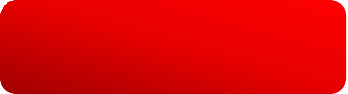 8ch 4M  4ch 5M H.265 POE  NVR Feature：➢Support HDMI output VGA HD output;➢Support ONVIF;access third party;➢Support   web,   CMS,   center   platform   management   software   MYEYE, provide SDK development;➢Support    multiple    cloud    technology,    network    penetration,    alarminformation pushed to your phone and other functions;➢Support multiple network services (support DHCP, FTP, DNS, DDNS, NTP, UPNP, EMAIL, IP searches, Alarm Center, etc.);Parameters：